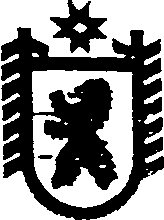 Республика КарелияАДМИНИСТРАЦИЯ СЕГЕЖСКОГО МУНИЦИПАЛЬНОГО РАЙОНАПОСТАНОВЛЕНИЕот  17  января   2018 года  №  23СегежаОб утверждении перечня помещений, пригодных для проведения агитационных  публичных мероприятий в форме собраний и находящихся в муниципальной собственности, при проведении выборов Президента Российской Федерации 18 марта 2018 года	В соответствии с частями  1, 3  статьи   53 Федерального закона от 12.06.2002                      № 67-ФЗ «Об основных гарантиях избирательных прав и права на участие в референдуме граждан Российской Федерации»,  частями 3,4  статьи 54  Федерального Закона  № «О выборах Президента Российской Федерации», по согласованию с главами Надвоицкого городского поселения, Валдайского сельского поселения, Чернопорожского сельского поселения администрация Сегежского муниципального района  п о с т а н о в л я е т:	1. Утвердить прилагаемый перечень помещений, пригодных для проведения   агитационных публичных мероприятий в форме собраний и находящихся в муниципальной собственности муниципальных  образований «Сегежский муниципальный район», «Надвоицкое городское поселение», «Валдайское сельское поселение», «Чернопорожское сельское поселение», при проведении выборов    Президента Российской Федерации 18 марта 2018 года.  	2. Управлению делами администрации Сегежского муниципального района (Г.Д.Репешова), руководителям муниципальных учреждений, являющихся собственниками или балансодержателями указанных в пункте 1 настоящего  постановления помещений,  поручить, а  главам Надвоицкого городского поселения (М.Л.Гусева), Валдайского сельского поселения (В.М.Забава), Чернопорожского сельского поселения (С.А.Потапов), являющихся  собственниками указанных в пункте 1 настоящего  постановления помещений,  рекомендовать: 1) по заявке зарегистрированного кандидата на должность Президента Российской Федерации, избирательного объединения, зарегистрировавшего  кандидата на должность Президента Российской Федерации,   предоставлять помещения безвозмездно в пользование на установленное территориальной избирательной комиссией Сегежского муниципального района  время  для  встреч зарегистрированного кандидата на должность Президента Российской Федерации, его доверенных лиц, представителей политических партий, выдвинувших зарегистрированного кандидата на должность Президента Российской Федерации, с избирателями; 2)  в случае предоставления помещения зарегистрированному кандидату на должность Президента Российской Федерации, избирательному объединению не позднее дня, следующего за днем предоставления помещения, уведомить в письменной форме Центральную избирательную комиссию Республики Карелия о факте предоставления помещения, об условиях, на которых оно было предоставлено, а также о том, когда это помещение может быть предоставлено в течение агитационного периода другим зарегистрированным кандидатам на должность Президента Российской Федерации, избирательным объединениям по форме, установленной территориальной избирательной комиссией Сегежского района.         	3.  Опубликовать настоящее постановление  в газете «Доверие» и обнародовать путем  размещения официального текста настоящего постановления в  информационно-телекоммуникационной сети «Интернет» на официальном сайте администрации Сегежского муниципального района  http://home.onego.ru/~segadmin.             Глава администрации Сегежского муниципального района                                                            Ю.В.ШульговичРазослать: в дело, УД, ЦИК РК, ТИК, «Доверие», главам поселений - 6, УО, руководителям муниципальных учреждений - 14.  УТВЕРЖДЕН постановлением администрации Сегежского муниципального района от   17  января  2018  г.  №  23-------------------ПЕРЕЧЕНЬпомещений, пригодных для проведения агитационных  публичных мероприятий в форме собраний и находящихся в муниципальной собственности  муниципальных образований  «Сегежский муниципальный район», «Надвоицкое городское поселение», «Валдайское сельское поселение», «Чернопорожское сельское поселение», при проведении выборов Президента Российской Федерации 18 марта 2018 годаПЕРЕЧЕНЬпомещений, пригодных для проведения агитационных  публичных мероприятий в форме собраний и находящихся в муниципальной собственности  муниципальных образований  «Сегежский муниципальный район», «Надвоицкое городское поселение», «Валдайское сельское поселение», «Чернопорожское сельское поселение», при проведении выборов Президента Российской Федерации 18 марта 2018 годаПЕРЕЧЕНЬпомещений, пригодных для проведения агитационных  публичных мероприятий в форме собраний и находящихся в муниципальной собственности  муниципальных образований  «Сегежский муниципальный район», «Надвоицкое городское поселение», «Валдайское сельское поселение», «Чернопорожское сельское поселение», при проведении выборов Президента Российской Федерации 18 марта 2018 годаПЕРЕЧЕНЬпомещений, пригодных для проведения агитационных  публичных мероприятий в форме собраний и находящихся в муниципальной собственности  муниципальных образований  «Сегежский муниципальный район», «Надвоицкое городское поселение», «Валдайское сельское поселение», «Чернопорожское сельское поселение», при проведении выборов Президента Российской Федерации 18 марта 2018 годаПеречень помещенийАдресКонтактный телефон собственника или балансодержателя помещенияКонтактный телефон собственника или балансодержателя помещенияЗал  муниципального бюджетного   учреждения  (МБУ) «Сегежский районный Центр культуры и досуга»г. Сегежа, ул. Советская, д.8(81431) 4-36-16(81431) 4-36-16Зал администрации  Сегежского муниципального районаг. Сегежа, ул. Ленина, д.9а(81431) 4-32-81(81431) 4-32-81Зал муниципального бюджетного образовательного  учреждения (МБОУ) дополнительного образования детей «Детская школа искусств г. Сегежи и Сегежского района Республики Карелия»г. Сегежа, ул. Советская, д.20(81431) 4-28-83(81431) 4-28-83Зал муниципального казенного общеобразовательного учреждения (МКОУ)  Средняя   общеобразовательная   школа    №  5  г. Сегежиг. Сегежа, пр. Бумажников, д.7(81431) 7-07-32(81431) 7-07-32Зал МБОУ Средняя   общеобразовательная   школа   № 6   г. Сегежиг. Сегежа, пр. Монтажников, д.4(81431) 7-31-22(81431) 7-31-22Зал МКОУ Средняя  общеобразовательная   школа    №  7  г. Сегежиг. Сегежа, ул. Строителей, д.27(81431) 7-34-51(81431) 7-34-51Кабинет муниципального казенного вечернего (сменного) общеобразовательного учреждения Вечерняя (сменная) общеобразовательная школа г. Сегежи г. Сегежа, ул. Кирова, д.30 а(81431) 4-29-73(81431) 4-29-73Театральный зал   Надвоицкой городской библиотеки МБУ «Сегежская централизованная библиотечная система»п. Надвоицы, ул. Ленина, д.3(81431) 5-84- 56(81431) 5-84- 56Зал МБОУ Средняя общеобразовательная школа п. НадвоицыП. Надвоицы,  ул. Строителей, д.118(81431)5-92-708(81431)5-92-70Фойе сельского Дома культуры                     д. Каменный Бор МБУ «Культурно-досуговое объединение Надвоицкого городского поселения»д. Каменный Бор, ул. Комсомольская, д.24(81431) 3-63-10(81431) 3-63-10 Зал Валдайского сельского клуба – филиала  МБУ «Сегежский районный центр культуры и досуга»п. Валдай, ул. Школьная, д.68-921-805-02-468-921-805-02-46Помещение Полгинской сельской библиотеки МБУ «Сегежская централизованная библиотечная система»д. Полга, ул. Центральная, д.8(81431) 3-25-72(81431) 3-25-72Зал администрации Чернопорожского сельского поселенияп. Черный Порог, ул. Болотная, д.9а(81431) 3-11-43(81431) 3-11-43Помещение Пертозерской  сельской библиотеки МБУ «Сегежская централизованная библиотечная система»п. Пертозеро, ул. Центральная, д.5(81431) 3-18-11(81431) 4-35-84(81431) 3-18-11(81431) 4-35-84Помещение Оленийской  сельской библиотеки МБУ «Сегежская централизованная библиотечная система»п. Олений,  ул. Набережная, д.22(81431) 3-11-43(81431) 3-11-43 Зал Поповпорожского сельского клуба – филиала МБУ  «Сегежский районный Центр культуры и досуга»п. Попов Порог, ул. Коммунистическая, д.1 г(81431) 3-33-21(81431) 3-33-21 Помещение Волдозерской   сельской библиотеки МБУ «Сегежская централизованная библиотечная система»п. Волдозеро, ул. Центральная, д.8(81431) 4-35-84(81431) 4-35-84 Фойе МКОУ Средняя общеобразовательная школа п. Идель п. Идель, ул. Школьная, д.1(81431) 3-36-31(81431) 3-36-31